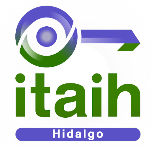 SOLICITUD DE INFORMACIÓN PÚBLICA (PERSONA MORAL)Folio No.	Fecha:Los campos marcados con (*) son obligatorios.Los campos marcados con (*) son obligatorios.Para ser llenado por el personal de la Unidad de Información Pública GubernamentalFolio No.Fecha:Conserve este acuse para recibir la respuesta su solicitud.DATOS DEL SOLICITANTE* Denominación o Razón SocialREPRESENTANTE:  	* Nombre (s)	* Apellido paternoDOMICILIO DONDE DESEA RECIBIR NOTIFICACIONES, UBICADO EN EL LUGAR DONDE RESIDE EL SUJETO OBLIGADO:Calle		No. Ext.	No. Int	Colonia/Fraccionamiento Delegación/	EntidadMunicipio:	Federativa:	País:	C. P.  	CORREO ELECTRÓNICODOCUMENTOS ANEXOSDocumento que acredite la personalidad del representantePuede ser: a) y/o b)a) Acta Constitutiva	b) Poder NotarialDocumentos anexos a la solicitud (especificar):  	* SUJETO OBLIGADO AL QUE SE LE SOLICITA LA INFORMACION* INFORMACIÓN SOLICITADA(Descripción clara y precisa de la información/datos que desea conocer)* MODALIDAD DE ENTREGAMarque con una “X” la forma en que desea le sea entregada la informaciónSin costo:Consulta directa. Consulta física en la Unidad de InformaciónCorreo electrónico.Con costo:Copias simples. Copias certificadas. Disco compacto.(entregadas en el domicilio del Sujeto Obligado)Otro tipo de medio(especificar):  	Señale con una “X” el medio de envío de la información: Correo Certificado (con porte pagado por el solicitante) Mensajería (con porte pagado por el solicitante)